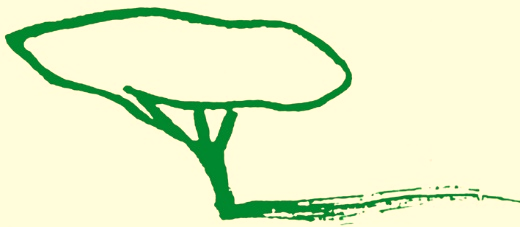 La nature est éternellement jeune, belle et généreuse. Elle verse la poésie et la beauté à tous les êtres, à toutes les plantes, qu'on laisse s'y développer à souhait. Elle possède le secret du bonheur, et nul n'a su le lui ravir.George Sand – La Mare au Diable - 1846MARDI 1er FEVRIER 2022 à 17 heures 30 – Salle Laforest – Mairie annexe de BoulourisConférence de Jean SARRAMEAProfesseur agrégé d’Histoire - Géographie« Les billets de banque en Géographie »Longtemps professeur d’histoire-géographie, Jean Sarramea, auteur/acteur de multiples activités, est également poète. Il nous entraîne, impressionnés par l’étendue de ses connaissances, dans l’univers des billets de banque (deuxième volet).MARDI 15 FEVRIER 2022 à 17 heures 30 – Salle municipale des Veyssières – Centre commercial de DianeConférence de Maître Jean-Marc COMBENotaire à FréjusSuccession, comment organiser la transmission ; voilà le sujet captivant qui sera développé lors de cette conférence très intéressante par le brillant Maître Jean-Marc COMBE.JEUDI 10 MARS 2022 et JEUDI 17 MARS 2022DÉCOUVERTE DES VILLAS BELLE ÉPOQUEQUARTIER NOTRE DAME à SAINT-RAPHAËL1 – JEUDI 10 MARS 2022 à 17h30 - Salle Laforest – Mairie annexe de BoulourisCONFÉRENCE DE Jean-Luc GUILLETResponsable du Pôle Rédaction au Service Communication de la ville de St-Raphaël, « LES VILLAS BELLE ÉPOQUE DE SAINT-RAPHAËL »A l’issue de la conférence aura lieu une vente dédicace du carnet de dessins d’architecture de Caroline Denis « Esquisses, Demeures Raphaëloises en leur jardin » publié par l’Association des Villas Belle Époque (AVBE).2 – JEUDI 17 MARS 2022PARCOURS DES VILLAS BELLE ÉPOQUE DU PLATEAU NOTRE DAMEAprès avoir effectué le circuit des belles villas de Valescure en 2019, nous vous invitons à poursuivre notre découverte avec celles du quartier Notre Dame au cours d’une visite accompagnée par J.L. GUILLET et de l’A.V.B.E.(Association des Villas Belle Époque)Durée de la visite : 1h30 environ.Rendez-vous à 10h00 à la Chapelle Notre Dame du Bon Voyage, plateau Notre Dame.Pour ceux qui le désirent, nous terminerons au restaurant « l’Emeraude ». Coût : 35,00 euros par personne Organisateur et réservation auprès de Henri MAYAU tel. 06 82 31 41 83 Date limite d’inscription : le 8 mars (pour réservation du repas).Paiement par chèque bancaire à remettre à Henri MAYAU, Green Garden, Appt 85, 481 avenue des Golfs, St-Raphaël ou par virement : Caisse d’Epargne FR76 1831 5100000800948521262.JEUDI 7 AVRIL 2022 à 9 heures 30 – RENCONTRES NATURE « LE JARDIN PLAISIR »VISITE ET ATELIER ANIMÉS par Nicole ARBOIREAUAu JARDIN DE LA POMME D’AMBRE à FREJUS – 64 impasse de l’ancienne route d’Italie (Tour de Mare).Pique-Nique offert à l’issue.En cas de pluie, l’atelier se déroulera à la jardinerie BERGON 315 chemin Saint-Joseph à Fréjus. L’information sera diffusée par messagerie aux participants et sur le site de l’AssociationCoût : 10 euros par personne. Paiement sur place.Organisatrice et réservation Danièle DECKMYN tel. 06 72 17 20 94Date limite d’inscription : le 1er avril 2022JEUDI 28 AVRIL 2022 – SORTIE JOURNÉE - SUR RÉSERVATION – COVOITURAGE DÉcouverte du jardin de la villa thuret à antibes90, chemin Gustave Raymond à Antibes Le jardin botanique de la Villa Thuret (Histoire, Techniques d’entretien originales, Collections, Arbres remarquables…), est une unité expérimentale de l’INRÆ. Le matin : Début à 10h00 de la visite guidée. Prévoyez eau et chaussures de marche.Repas pris au restaurant Chez Mô – Albert 1er à Antibes (46 Bd Albert 1er) à proximité du jardin.Après-midi libre, à ne pas manquer : le sanctuaire de la Garoupe (au 841 de la route du Phare) ainsi que le musée d’archéologie d’Antibes (Bastion Saint-andré) (3 € par personne en plein tarif, demi-tarif sur justificatif pour les personnes de plus de 65 ans)Participation financière : 45,00 € par personne (visite guidée du jardin et déjeuner compris)Organisateur et réservation : Jean-Jacques VERHAEGHE tel. ou SMS : 06.86.27.88.83 (ou site de l’Association, ou messagerie de l’Association (associationdevalescure@orange.fr), accompagnée de votre chèque bancaire ou d’un virement sur le compte Caisse d’Epargne de l’Association (IBAN FR76 18315100 000800948521262)Date limite d’inscription : 14 avril 2022MERCREDI 18 MAI 2022 – SORTIE dans le cadre des journées de la nature « UN AUTRE REGARD SUR LES ETANGS DE VILLEPEY »Rendez-vous sur le parking mer sur la RD 559 près du Le Mas d’Estel à 13h45.Les étangs de Villepey et leur environnement forment une des rares zones humides littorales de la région et constituent un site particulièrement intéressant pour sa flore, sa faune, ses paysages. Quelle « biEAU » diversité méditerranéenne. Découverte des espèces, habitats, les relations étonnantes tout autour de l’eau et les services que cette biodiversité nous fournit !Durée : 2 à 3 heures – guidés par Marjorie UGHETTO, guide naturaliste.Participation : 12 euros perçus sur placeRéservation auprès de l’organisateur : Patrick LEGRAND patrick.legrand700@orange.fr ou tel. 06 14 67.48.55 (SMS de préférence).JEUDI 9 JUIN 2022 – SORTIE JOURNÉE – SUR RÉSERVATION – COVOITURAGE« BALADE EN PAYS DE FAYENCE»NOTRE DAME DE L’ORMEAU À SEILLANS822 Route de Fayence, à 46km de Saint-RaphaëlRendez-vous sur place à 10h30Nichée dans son écrin de verdure à 2 km du village de Seillans, cette chapelle du XIIème siècle recèle bien des trésors. Visite guidée.Déjeuner au Château des Selves à SeillansDégustation de produits locaux et de vins du domaine.Après-midi libre : possibilité de visiter le domaine viticole ou vous rendre dans le beau village de Seillans – l’un des plus beaux villages de France – visiter le musée Max Ernst, etc.Participation : 40 euros par personne, tout compris (visite de la chapelle + déjeuner)Réservation auprès de l’organisateur : Patrick LEGRAND patrick.legrand700@orange.fr ou tel. 06 14 67.48.55 (SMS de préférence) ou site de l’Association, ou messagerie de l’Association (associationdevalescure@orange.fr).Date limite d’inscription : 20 mai 2022. Inscription définitive à réception du chèque bancaire par l’organisateur Patrick LEGRAND Les Vignes Neuves, 250 avenue des Treilles, 83700 Saint Raphaël ou par virement : Caisse d’Epargne FR 761831510000080094851262MARDI 28 JUIN 2022 – SORTIE SOUVENIRLES CARRIÈRES DU PORPHYRE – LE CHEMIN DES CARRIERS DU DRAMONTMonsieur René Zucco, président du Cercle Dramontois, nous retracera l’histoire des carrières de porphyre du Dramont exploitées de 1864 à 1959. Cette promenade sera l’occasion de rendre hommage à une grande aventure industrielle et humaine. Rendez-vous sur le parking de la plage du Débarquement à 9 heures 30Un apéritif sera offert à l’issueSAMEDI 3 SEPTEMBRE 2022 – FORUM DES ASSOCIATIONSNous serons, bien évidemment présents ! Venez nombreux à ce forum qui accueille également les nouveaux arrivants à Saint-Raphaël et qui permet de mieux nous connaître.                           http://www.associationdevalescure.fr             associationdevalescure@orange.fr